ELENCO PARTECIPANTI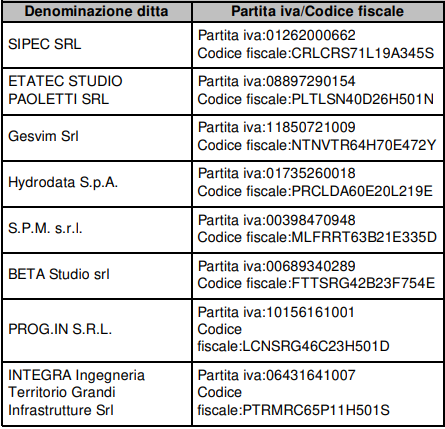 